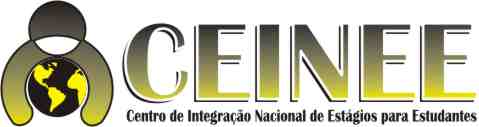 CEINEE – Centro de Integração Nacional de Estágios Para EstudantesCNPJ : 07.136.551/0001-26 -  Rua Ararigbóia 255- 3º andar  Pato Branco – PR – CEP 85501-260  -  Fone: (46) 3225-0511  www.ceinee.org.br  - E-mail: geo@ceinee.org.br                                      CONVOCAÇÃO DE APROVADOS Nº 05A Prefeitura Municipal de Palmas- PR, no uso de suas atribuições legais e em conformidade com o Edital do Processo Seletivo de nº 002/2016, convoca os candidatos aprovados na ordem de classificação abaixo para, no prazo de 03(Três) dias úteis, contados desta publicação, ou contato via telefone, e-mail ou SMS, apresentar-se no Ceinee - Centro de Integração Nacional de Estágios para Estudantes, sito a Avenida Coronel José Osório ,1008 Centro , anexo a Biblioteca Municipal ; no horário das 08:00 as 11:30 e das 13:00 as 16:30 horas. O convocado deve apresentar-se munido dos documentos relacionados:Cópia do Cpf e Rg,Comprovante de ResidênciaDeclaração de Matrícula atualizadaDecorrido o prazo acima especificado, o não comparecimento do candidato caracterizará sua desistência, implicando, de imediato, na extinção de todo e qualquer direito de nomeação.O candidato poderá usufruir do item 5.10 do Edital 002/2016 citado a seguir:O candidato aprovado e convocado poderá desistir definitiva ou temporariamente da oportunidade de estágio, implicando a desistência temporária, em renúncia à classificação original e passando a posicionar-se em último lugar na lista dos aprovados do curso o qual estiver inscrito.                                                               Palmas-PR, 30 de Junho de 2016.CONVOCADOSAdministraçãoEducação Física NomeNascimentoMédia FinalDulcidio Roberto Faber20/05/19987,0NomeNascimentoMédia FinalLuiz Carlos Ferreira 06/03/19829,0